WerkvoorbereidingNaamBrian en TeunBrian en Teun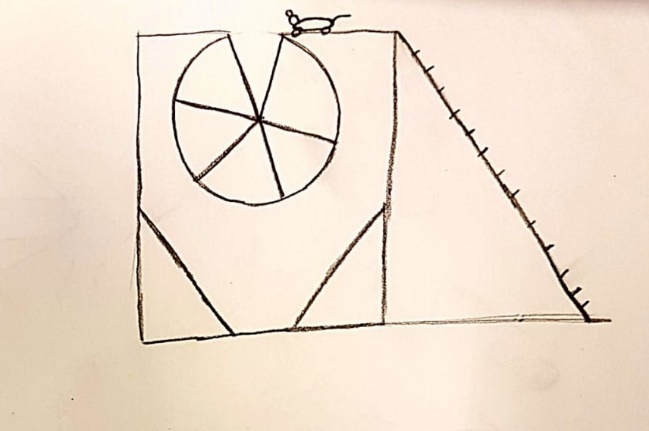 KlasMTD1A4MTD1A4ProjectProject MuizenvalProject MuizenvalDatum 8-1-20208-1-2020bijlagen TelefoonnummerTekening/screenshotwat WanneerGeschatte urenBenodigd gereedschap:Stanleymes8-1-2020Handtekening docentBenodigd gereedschap:Lijm8-1-2020Benodigd gereedschap:Snijmatten8-1-2020Benodigd gereedschap:Zaag8-1-2020Benodigd Materiaal:Plexiglas8-1-2020Benodigd Materiaal:Kunststofplaten8-1-2020Benodigd Materiaal:Pvc buis8-1-2020Benodigd Materiaal:totaal uren5Tekeningen bijlagen Muizenval eindschetsenMuizenval eindschetsenMuizenval eindschetsenHandtekening werkplaatsTekeningen bijlagen Schetsen muizenval (1)Schetsen muizenval (1)Schetsen muizenval (1)Tekeningen bijlagen Schetsen muizenval (2) Schetsen muizenval (2) Schetsen muizenval (2) Tekeningen bijlagen Schetsen muizenval (3) Schetsen muizenval (3) Schetsen muizenval (3) 